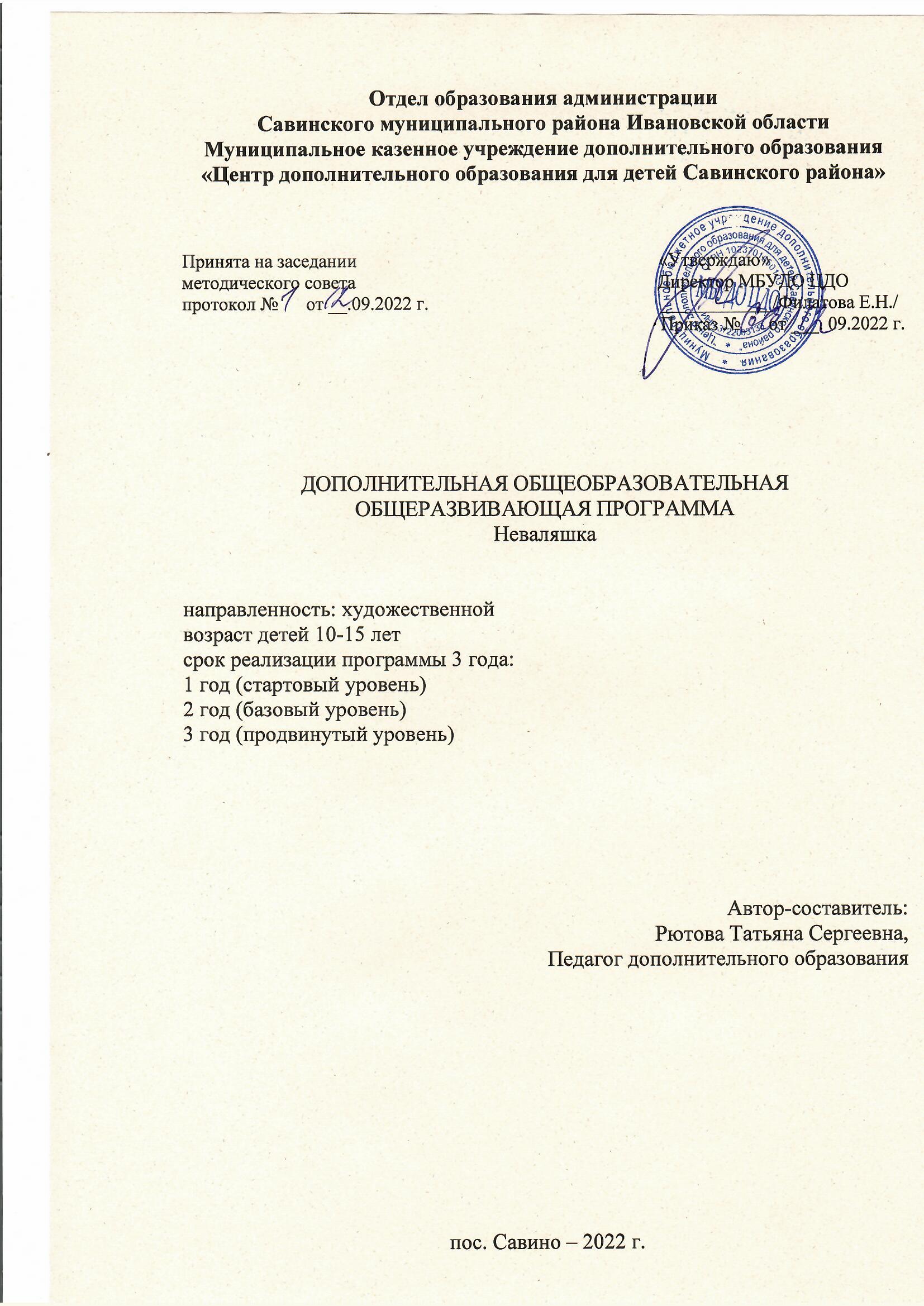 Раздел № 1 «Комплекс основных характеристик программы»Пояснительная запискаНастоящая программа составлена на основании  Закона Российской Федерации от 29.12.2012 года № 273-ФЗ «Об образовании в Российской Федерации» (в действующей редакции);СП 2.4.3648-20 «Санитарно-эпидемиологические требования к организации воспитания и обучения, отдыха и оздоровления детей и молодежи» (Постановление Главного государственного санитарного врача РФ от 28 сентября 2020 г. № 28);Концепции развития дополнительного образования детей до 2030 года (распоряжение правительства РФ от 31.03.2022 г. № 678-р;Приказа Министерства образования и науки РФ от 09.11.2018 г. № 196 «Об утверждении порядка организации и осуществления образовательной деятельности по дополнительным общеразвивающим программам»; Методические рекомендаций по проектированию общеразвивающих программ (включая разноуровневые программы). Письмо Минобрнауки России от 18.12.2015 г. № 09-3242;Приказа Минспорта России от 27.12.2013 №1125 «Об утверждении особенностей организации и осуществления образовательной, тренировочной и методической деятельности в области физической культуры и спорта»;Приказа Минспорта России от 24.12.2021 №1042 «Об утверждении Федерального стандарта спортивной подготовки по виду спорта «шахматы»»;Устава бюджетного учреждения дополнительного образования «Центр дополнительного образования для детей Савинского района»Дополнительная общеобразовательная общеразвивающая программа творческой мастерской «Неваляшка» направлена на обучение валянию из шерсти - новому направлению в декоративно-прикладном искусстве, которое позволяет изготовить практически любое изделие: от ковров до игрушек и аксессуаров своими руками.На занятиях используется техника сухого и мокрого валяния и многие обучающиеся сталкиваются с этим впервые в жизни. Осваивая техники валяния, создавая объемные фигуры, обучающиеся знакомятся с основными канонами декоративно-прикладного творчества, а также с композицией, колористикой, перспективой и так далее. При этом  развиваются творческие способности, эстетический вкус, навыки самостоятельной и коллективной работы. Внедрение разных форм творческой деятельности в курсе программы способствуют развитию художественно-образного мышления обучающихся, ассоциативно-образного, пространственного мышления, творческой интуиции, эстетического восприятия  Валяние – техника непростая и довольно трудоемкая, постигая ее сложности дети не только учатся приемам работы, не только развиваются творчески, но и учатся правильному отношению к труду:     начинают ценить ручную работу, ценить свое время, уважать чужой труд, понимать важность такого творчества.   В рамках данной программы предоставляется широкая возможность каждому реализовать себя как автору идеи, как художнику, как ремесленнику, творцу, дизайнеру. Это является сильной мотивацией данного вида деятельности. Программа «Неваляшка» имеет художественную направленность, поскольку она развивает эмоционально-образное мышление художественного типа и обеспечивает формирование целостного восприятия мира взрослеющим человеком.   Не менее важна и направленность программы на эстетическое развитие личности учащихся, воспитание чувства композиции, формы, развития пространственного воображения, колористического восприятия, фантазии, а также развитие мелкой моторики, что актуально для современных детей. Актуальность программы 	Социокультурные процессы, происходящие в современном обществе, требуют переосмысления духовно-ценностных ориентаций личности обучающихся, положенных в основу дополнительного образования.Особое значение приобретает формирование творческого отношения к действительности, креативных форм мышления, эмоционально-образной и познавательной активности личности ребенка. Данный вид творческой деятельности позволяет  формировать у детей потребность самовыражения, саморазвития, самосовершенствования через творчество и способствует профессиональной ориентации, следовательно, поможет облегчить школьнику интеграцию в систему мировой и отечественной культуры; последующее его самоопределение во взрослой жизни.Новизна программы заключается в комплексном и интегрированном подходе, который   предполагает объединение в едином творческом процессе   различных техник валяния, знакомство со свойствами исходного материала    и освоения способов и средств изобразительного и декоративно-прикладного искусства. Приобретенные в процессе занятий знания и умения расширят кругозор, закрепят на практике теоретическую информацию, помогут в профессиональной ориентации.      Отличительной особенностью программы является ее тесная связь с традициями народного творчества и возможность добиваться интереснейших результатов самостоятельной творческой деятельности.    Уникальным является и сам материал, с которым приходится работать.  Программа интегрируется с изучением истории, географии, биологии, изобразительного искусства с трудовым воспитанием и затрагивает наиболее эмоциональные сферы ребенка.    	Значительное количество тем можно рассматривать с позиции культурологического аспекта, в частности, это касается разделов программы, направленных на изучение истории наиболее известных технологий работы с войлоком и шерстью, в частности сухого и мокрого валяния. Уровень реализацииПрограмма имеет модульный принцип построения и предполагает постепенное углубление и расширение знаний, совершенствование творческих умений и навыков. Темы учебных заданий располагаются в порядке постепенного усложнения в соответствии с дидактическим принципом последовательности и систематичности. Программа состоит из трех модулей, срок реализации каждого модуля 1 год. Первый модуль имеет стартовый уровень, 2-й модуль – базового уровня, 3-й модуль – продвинутого уровня.   Адресат программы – обучающиеся 10-15 лет.Форма организации образовательного процессаМетоды формирования новых знаний и способов деятельности:- объяснительно-иллюстративный и репродуктивный (рассказ, объяснение, показ, демонстрация, наблюдение, выполнение задания по алгоритму и др.)- метод проектной деятельности, включающий в себя проблемный и частично-поисковый (проблемная или эвристическая беседа, создание ситуации затруднения и др.).Методы организации деятельности учащихся:- предполагающие взаимные действия учителя и учащихся (мозговой штурм, дискуссия, ролевые и сюжетные игры, практикум и др.)- самостоятельной работы (выполнение упражнений, сопровождающихся самопроверкой, изучение работ известных художников, подбор ассоциаций, образов, действия с моделями, постановками, практическая работа и др.).Методы контроля и самоконтроля:- викторины- практические работы- просмотры.Методы формирования личностных результатов:- беседа- поручение- рефлексивные методы, воспитывающие ситуации.Форма обучения  Данная программа разработана для очной формы обучения. Вид занятий – коллективно-групповой. Наполняемость групп – 8-12 человек.Режим занятий Недельная нагрузка – 2 академических часа в неделю. Продолжительность аудиторного занятия - 45 минут, с десятиминутным перерывом между занятиями. Продолжительность учебного года 36 недели.Срок освоения программыДополнительная общеобразовательная общеразвивающая программа «Неваляшка» реализуется за три учебных года:1 модуль – 1-й год обучения (72 учебных часа)2 модуль – 2-й год обучения (72 учебных часа)3 модуль – 3-й год обучения (72 учебных часа).Цель программы: Развить творческие способности учащихся и сформировать эстетического восприятия окружающего мира через освоение технологии валяния из непряденой шерсти.  Задачи программы:Обучающие:знакомство с историей шерстяного текстиля, традициями и технологическими приёмами его изготовленияпривитие навыков и  приемов работы в технике валянияобучение основным законам художественного творчества, используемым для создания валяных изделийобучение методам стилизации и обобщения при передаче в фелтинге объектов живой природы.Метапредметные: развитие художественного вкуса и цветового восприятияулучшение фантазии, воображения, изобретательности, пространственного и композиционного мышлениясовершенствование внимания, усидчивости, наблюдательности, трудолюбия, способности доводить дело до концаобогащение внутреннего мира обучающихся через знакомство с культурным наследием различных народов и последними  достижениями современных художников и дизайнеров. Личностные:воспитание бережного отношения  к природесовершенствование целеустремленности, аккуратности и трудолюбияпривитие навыков работы в группе и доброжелательного отношения друг к другу, способности к сотворчеству и работы в коллективеформирование объективного отношения к результатам своей деятельности, умения анализировать различные процессы совместного труда, способности аргументировано обосновывать выбранный вариант художественного решения задачивоспитание умения разумно организовывать свой досуг. Планируемые результатыВ процессе обучения дети узнают историю ремесла, познакомятся с материалом и его свойствами, освоят   сухую и мокрую технику валяния. Выполняя в данной технике простые формы, обучающиеся приобретут навыки изготовления объемных фигур, украшений из шерсти, используя цветосмешение.  Обучающиеся научатся правильно использовать оборудование и материалы, ставить перед собой задачи и творчески подходить к их решению.  Итогом реализации программы по валянию станет расширение кругозора детей, знакомство с другими видами волокон, используемых для валяния, их происхождением и историей их распространения, воспитание ребят в трепетном отношении к уникальному миру окружающей нас природы и к уважительному отношению ко всем проявлениям декоративно-прикладного творчества разных культур и народов.  Обучающиеся, освоившие программу «Фелтинг», будут знать правила техники безопасности, тонкости работы с колющими, горячими и режущими инструментами, технологические особенности работы с шерстью и войлоком. Освоят   технологию сухого и мокрого валяния и овладеют навыками создания различных изделий в технике «Фелтинг». Обучающиеся научатся понимать    композиционные приемы из истории декоративно-прикладного искусства, связанные с валянием (валяного текстиля разных областей и регионов России, а также зарубежные исторические аналоги).Усвоят основы технологии, порядок и последовательность исполнения,изучат понятие ритма в декоративно-прикладном искусстве, колорита, цветовой гармонии.  По окончанию курса занятий дети должны: - знать историю происхождения ремесла, виды материалов и их свойства, все способы получения войлока, правила и законы художественного выражения, правила безопасного пользования инструментов и оборудования, значение и ценность для человека природы и культуры; - уметь работать с шерстью и другими натуральными волокнами в технике сухого валяния, валяния по-мокрому, уметь смешивать эти техники,   валять по ткани, получать плоские и объемные работы, уметь ставить перед собой задачу и достигать цели, уметь использовать язык художественного выражения, уметь самостоятельно оценивать свою работу, находить и исправлять ошибки.Учебно-тематические планыУчебно-тематический план занятий первого учебного модуляПервый учебный модуль стартового уровня, рассчитан на учащихся 10-12 лет и предусматривает решение следующих задач:  - знакомство обучающихся с историей войлока и шерстяного валяния- проработка   исторических, художественных и технологических терминов (пасма, раскладка, плотность набивки, войлоковаляние, фильц, фелтинг)- обучение приемам техники сухого и мокрого валяния- знакомство со спецификой изготовления и декорирования изделий из шерсти- формирование умения составлять композиции по своему замыслуИтогом обучения на 1-ом модуле станет создание креативной творческой работы, одиночной фигуры сказочного персонажа, выполненный в смешанной технике сухого валяния с добавлением элементов мокрого валяния.   Учебно-тематический план занятий второго учебного модуляПрограмма второго учебного модуля рассчитана на учащихся 11-14 лет. Темы занятий второго модуля усложняются. В авторских работах, кроме техничности исполнения,   должен отражаться творческий замысел с соблюдением всех необходимых составляющих.Задачи второго модуля обучения:- знакомство с творчеством и ремеслом народов, живущих на территориях Памира, Тибета, Кавказа, Алтая, Карпат, Балкан и Передней Азии. - привитие умений   понимать специфику изготовления и декорирования изделий из шерсти- закрепление   навыков мокрого и сухого валяния и алгоритмов действий,   умения изготавливать отдельные элементы, «приваливать» их к основной работе и декорировать - выполнение эскиза своего творческого замысла- развитие умения подбирать материалы по структуре, цвету, рассчитывать необходимое количество материалов, аксессуаров.Итогом обучения на 2-ом модуле должно стать создание   выразительной группы персонажей «Герои русской народной сказки», выполненной в технике сухого валяния с элементами мокрого. Учебно-тематический план занятий третьего учебного модуля Программа третьего года обучения является завершающим модулем, рассчитана она на учащихся 14-17 лет.Итогом третьего года обучения (3 модуль) должно стать изготовление творчески оригинального, функционального, решенного образно и творчески изделия сложной формы, со сложным декором, цветом и фактурным разнообразием.   1.3. Содержание учебно-тематических плановСодержание учебно-тематического плана первого учебного модуля Тема 1. Вводное занятие. Инструктаж по технике безопасности. Правила работы с колющими и режущими инструментами. Теория: Техника безопасности, рассказ о материалах и инструментах, с которыми дети будут работать. Правила поведения в ХШ и на занятиях.Форма контроля.Текущий.Тема 2. Изучение техники сухого игольного валяния, эскизирование, подбор колорита и материалов по теме: «Бусины и камушки».Теория: Знакомство с шерстью и ее разновидностями, инструментами для работы.   Фурнитура и аксессуары для декорирования изделий. Знакомство с техниками валяния (фильцевания). Практика: Показ фотографий и изделий. Валяние иглами при помощи специальных форм. Работа с фактурами, валянием жгутов, шариков и бусин разнообразной формы из шерсти по  предложенным образцам.Форма контроля.Текущий.Тема 3. Создание украшения-броши «Мак». Теория: Цветовой круг. Цветовой тон и насыщенность. Контраст и гармония цветоведение в валянии. Изучение различных способов валяния. Основы мокрого и сухого валяния. Изучение свойств материала, фактур, фурнитуры. Техника и приемы изготовления плоских изделий. Способы и приемы техники фильцевания, мокрого валяния, смешанной техники валяния. Плоские и рельефные мотивы в изделии. Виды и приемы декорирования. Изучение свойств материала, фактур, фурнитурыПрактика: Выполнение упражнений-эскизов по цветоведению. Создание фантазийного украшения–броши. Подбор колорита и создание цветовых гармоний. Выполнение элементов    броши «Мак» в  технике фильцевание. Сборка, художественное оформление, декорирование и украшение изделия.Форма контроля.Текущий.Тема 4. Картины из шерсти по теме: «Зимний пейзаж». Теория: Роль композиции, основные законы и закономерности. Беседа о принципах построения, закономерностях и стилях. Композиция в круге, полосе, квадрате. Орнамент и узор как основа декора в валянии. Повторение ранее изученных принципов работы с шерстью и изучение новых способов выкладки и фиксации шерсти. Изучение техники Шерстяная акварель. Практика: Создание картины из шерсти «Зимний пейзаж». Создание живописных эскизов, колористические поиски. Форма контроля.Текущий.Тема 5. Художественные возможности шерсти, войлока, фетра. Создание объемной тематической игрушки в смешанной технике. Теория: Техника и приемы изготовления объемного изделия. Способы и приемы техники фильцевания, мокрого валяния, смешанной технике валяния. Основы пластики при художественной обработки шерсти в предметных и абстрактных формах. Плоские и рельефные мотивы в изделии.Практика: Выполнение деталей, элементов изделия в технике фильцевания, в смешанной технике валяния. Соединение деталей, декорирование и украшение изделия.Форма контроля.Текущий.Тема 6. Создание авторского образа в технике сухого игольного валяния по теме: «Птицы».  Теория: Изучение техники сухого игольного валяния, композиционных решений и конструктивных особенностей работы. Стилизация в декоративно-прикладном искусстве и ее правила. Изучение и повторение способов и техник валяния.    Цветовая гармония, колорит и их значение в работе.Практика: Разработка эскизов, подбор материала для объемной работы «Птицы»  с декоративной отделкой и фурнитурой (глазки, клюв, лапки).  Форма контроля.Текущий.Тема 7. Изучение способов и приемов работы в технике сухое валяние по теме: «Сказочные грибы». Теория: Продолжение изучения и закрепление техники сухого игольного валяния, композиционных решений и конструктивных особенностей работы. Стилизация в декоративно-прикладном искусстве и ее правила. Создание выразительного образа, подбор колорита. Цветовая гармония, колорит и его значение в работе.Практика: Разработка эскизов, подбор материала для объемной работы «Сказочные грибы»   с декоративной отделкой. Создание подставки-постамента.  Форма контроля.Текущий.Тема 8.   Сухое игольное валяние с элементами декора из войлока и фетра по теме: «Лесные эльфы». Теория: Изучение и закрепление азов технологии: сухое игольное валяние. Разработка концепции работы, создание и добавление элементов декора из войлока и фетра Практика: Выполнение эскиза сказочного персонажа. Подбор материала и инструментов.  Выполнение деталей, элементов изделия в технике фильцевания, в смешанной технике. Создание тематической объемной работы с декором и каркасом.  Содержание учебно-тематического-плана  второго учебного модуляТема 1. Инструктаж по технике безопасности. Правила работы с колющими   инструментами. Знакомство с инструментами и материалами. Теория: Ознакомление с содержанием и порядком работы ХШ. Техника безопасности. Пожарная безопасность. Инструктаж по чрезвычайным ситуациям.    Правила поведения в ХШ и на занятиях.Форма контроля.Текущий. Тема 2. Создание тематического головного убора из шерсти по теме: «Листопад». Валяние по- мокрому, элементы шерстяной акварели. Теория:  Свойства шерсти как художественного материала. Живописные эскизы. Подбор колорита и композиции.  Практика: Создание головного убора (шапка для сауны, колпак)  с использованием шаблона или болванки. Эскизирование. Раскладка шерсти, валяние.Форма контроля.Текущий.Тема 3. Создание фигуры домашнего животного на выбор. Использование  техник мокрого и сухого валяния. Теория: Использование  техник сухого валяния с элементами мокрого валяния при создании фигуры домашнего животного.  Практика:   Создание тематической объемной работы домашнего животного (на выбор) с декором и каркасом. Эскизирование. Форма контроля. Текущий.Тема 4. Создание тематической композиции по теме: «Совушка Сова». Теория:  Свойства шерсти как художественного материала.    Создание тематической композиции из двух фигур. Использование  техник сухого валяния с элементами мокрого валянияПрактика:  Создание тематической объемной работы «Совушка Сова».     Эскизирование, подбор колорита и композиции, работа с каркасом, подбор декора. Форма контроля. Текущий.Тема 5. Создание тематической композиции с фигурой человека по теме:  «Рождество».  Теория: Золотое сечение в пропорциях человека.  Изучение пропорций. Особенности способа сухого игольного валяния, с элементами шерстяной акварели, декоративными элементами из фетра и войлока. Практика: Работа в технике сухого валяния с добавлением элементов выполненых мокрым валянием. Эскизирование. Композиционные поиски. Подбор колорита и композиции.   Создание каркаса. Форма контроля. Текущий.Тема 6. Русские народные национальные традиции в декорировании изделия.Теория: Способы валяния по-мокрому, с элементами шерстяной акварели.   Декорирование изделия в русских народных национальных традициях.Практика: Мокрое валяние валенок на каркасе и по шаблону.  Подготовка болванки или шаблона.   Выкладка шерсти, работа с префельтом, валяние по-мокрому, сушка, формование, декорирование.Форма контроля. Текущий.Тема 7. Сухое игольное валяние по теме: Светлая Пасха». Создание и декорирование пасхального сувенира (яйцо, кулич и др.).Теория: История праздника Пасха. Композиционные решения и конструктивные особенности работы. Цветовая гармония, колорит и их значение в передаче замысла. Форма контроля. Текущий.Тема 8. Смешанная техника валяния. Создание объемной композиции из двух  фигур по теме: «Герои русской народной сказки».  Теория: Изучение техники смешанного фелтинга.   Практика: Валяние с использованием каркаса. Подготовка инвентаря, выбор цветовой гаммы шерсти.  Создание элементов фигур. Сборка частей. Декорирование.Форма контроля. Текущий.Содержание учебно-тематического плана третьего учебного модуляТема 1. Инструктаж по технике безопасности. Правила работы с колющими   инструментами. Знакомство с инструментами и материалами.Теория: Инструктаж по технике безопасности. Правила работы с колющими и режущими инструментами. Правила поведения в ХШ и на занятиях. Работа с инструментами и материалами.Форма контроля. Текущий.Тема 2. Изучение плоского фактурного валяния, смешение техник, изучение особенностей валяния по мокрому с добавлением тканей и волокон, по теме: Нуно-фелтинг. Шарф-палантин «Круги на воде». Составление эскиза. Теория:  История и основы техники приваливания волокон шерсти к различным тканям. Практика:  Подборка шерсти и инструментов.  Раскладка шерсти на рисунок. Втирание шерсти в ткань. Промывка, сушка полотна. Обработка краев палантина  Форма контроля. Текущий.Тема 3. Создание объемной куклы в русских промысловых традициях, «кукла-грелка» по теме: «Русская народная красавица», «Осень», «Лада», «Берегиня». Теория: Создание основы в смешанной технике. Использование различных приемов в отделке, декоре. Передача яркости национального образа, декор и подбор традиционного колорита  Практика: Создание тематической объемной куклы «Русская народная красавица», «Осень», «Лада», «Берегиня». Подготовка выкройки, выбор цветовой гаммы шерсти, раскладка шерсти по рисунку.  Форма контроля. Текущий.Тема 4. Валяние абажура для лампы или светильника по теме: «Теплый свет».Теория: Изучение материалов, фактур, смешение техник и особенностей валяния по-мокрому с добавлением тканей или волокон для получения интересных фактурПрактика: Подбор колорита. Стилизация. Выбор материалов и инструментов. Создание эскиза и выкройки.  Работа с  выкройкой или болванкой. Создание тематической объемной работы по выкройке или шаблону. Форма контроля. Текущий.Тема 5. «Былинные птицы: Феникс, Гамаюн Алканост» Создание объемной работы с использованием каркаса и фурнитуры.  Теория: Создание основы в смешанной технике использование различных приемов в отделке, декоре. Создание выразительного образа, декор и подбор колорита. Как это – «валять на каркасе».Практика:  Создание каркаса с использованием проволоки.   Выбор шерсти. Декорирование.Форма контроля. Текущий.Тема 6. Валяние тематической театральной сумочки на фермуаре. Теория: Мокрое валяние с декором в стиле шерстяная акварель, эксперименты с фактурами и формами.   Подготовительные эскизы.Практика: Разработка эскизов, колористика. Стилизация. Подборка материалов, фурнитуры и инструментов. Создание выкройки.  Раскладка шерсти.  Формование изделия.  Декорирование, установка фермуараФорма контроля. Текущий.Комплекс организационно – педагогических условийКалендарный учебный график  первого учебного модуля Календарно-тематический график  второго модуля обучения.Календарно-тематический  график  третьего модуля обученияУчебно-методическое обеспечение  учебной программы Дидактические условия:- разработки для проведения занятий: схемы, эскизы, наглядные пособия- рисунок «Цветовой круг»- рисунок «Примерные сочетания  цветов»- таблица «Виды шерсти»Информационные средства:  - художественная  и научная  литература, методическая литература - тематические папки  - наглядные пособия по различным живописным техникам, образцы работ, сделанные учащимися- слайды, видео-аудио пособия-  иллюстрации шедевров живописи, графики и декоративно-прикладногоискусства- схемы, технологические карты- таблица по цветоведению- презентационные материалы по тематике предметовМатериально-технические условия реализации программыДля успешной реализации программы необходимо   материально-техническое  оснащение:- помещение для занятий в соответствии с действующими нормами СаНПина;- оборудование: мебель,  осветительные приборы, столы, стулья, стеллажи для хранения работ, планшеты, раковина с водой для мокрого валяния.- техническое оснащение: ноутбук,  компакт диски в качестве практического и наглядного пособия. -инструменты и приспособления: специальные иглы для валяния, виброшлифовальные машинки, ножницы, игла для кукольников, швейные иглы. - материалы, необходимые для проведения занятий: шерсть непряденая разноцветная в топсе, шерсть породы меринос, наполнитель из шерсти – сливер, пряжа цветная, шелковые волокна, пупырчатая пленка, пульверизатор, фурнитура для оформления и украшения изделий. краски гуашь, акварель, кисти разной толщины, палитры, карандаши, ножницы, уголь.Формы  и методы контроляУправление учебным процессом невозможно без осуществления контроля знаний, умений и навыков обучающихся. Именно через контроль осуществляется проверочная, воспитательная и корректирующая функции. Видами контроля являются текущая, промежуточная, итоговая  аттестации.Текущая аттестацияТекущая аттестация проводится с целью контроля качества освоения конкретной темы или раздела по учебному предмету. Текущая аттестация проводится в форме просмотра учебных работ педагогом. Обязателен подробный разбор каждой работы с учащимся, комментирование сильных и слабых сторон работы, мотивация к лучшему результату, поддержка и внимание к усилиям и достижениям учащегося.  Также в качестве текущей аттестация возможна организация выставок, конкурсов.Промежуточная аттестацияПромежуточная аттестация проводится в конце каждого полугодия в форме просмотра, который проходит в присутствии комиссии педагогов с квалификационной категорией.          Итоговая аттестацияИтоговая аттестация проводится в конце третьего учебного модуля  в форме защиты итоговых аттестационных работ, проходит в присутствии комиссии педагогов с квалификационной категорией.Критерии оценок:Закономерным итогом знаний обучающихся по данной образовательной программе является участие в различных выставках, мастер-классах, фестивалях и  конференциях разного уровня и масштаба.    Механизмом отслеживания результатов обучения являются выставки работ ребят, самооценка и оценка работы педагогом на протяжении всего периода обучения.Оценивание работ осуществляется по следующим критериям:  «отлично» - ученик выполнил работу в полном объеме с соблюдением необходимой последовательности, составил композицию, учитывая законы композиции, проявил фантазию, творческий подход, технически грамотно подошел к решению задачи «хорошо» - в работе есть незначительные недочеты в композиции и в цветовом решении, при работе в материале есть небрежность «удовлетворительно» - работа выполнена под руководством преподавателя, самостоятельность обучающегося практически отсутствует, работа выполнена неряшливо, ученик безынициативен «неудовлетворительно»- плохо знает и путает инструменты, не умеет ими пользоваться, затрудняется  в распределении цветов, в создании композиции, выборематериала, технике, не может  самостоятельно выполнить изделие доконца.2.4. Список литературыСписок литературы для педагога1. Бублик В., Красникова Г.,. Мамонова М. Все о войлоке и фильцевании. – М.: Агентство Дистрибьютор Прессы, 2007. - 18с.2. Зайцева А. А. Войлок и фетр: большая иллюстрированная энциклопедия. – М.: Эксмо, 2011. - 208 с.3. Зайцева А. «Картины из войлока и фетра» М.: ЭКСМО-ПРЕСС, 2011 г.4. Карейд Э. Картины из шерсти./Пер. с англ. Л. П. Яркина - М.: Ниола-Пресс, 2006. - 128 с.5. Май Мэки «Картины из шерсти и войлока», 2012 г.6. Мюллер Адельхайд. Войлочные игрушки. Чудесные идеи объемного валяния шерсти. - М.: «Дизайн и мода», 20017. Преемственные образовательные программы. // От интереса к мастерству. - №2, 2000. - стр. 318. Семпелс Е. Б. Энциклопедия войлока. Возвращение мастерства. - М.: «Мода и рукоделие», 2000. - 79 с.9. Фельт. Фильцнадель. Валяние. - М.:ООО «Дизайн Кора», 2006. - 24 с.10. Шинковская К. Художественный войлок. М.: АСТ-ПРЕСС КНИГА 2011г.11. Ширли Э. Фелтинг: стильные поделки и аксессуары из непряденой шерсти. - М.: «Дизайн и мода», 2000Список литературы для учащихся:1. Аксенова  А. А. Войлок: лучшие поделки, игрушки, аксессуары. – Минск: Харвест, 2011. – 255с.2. Бойко Е.А. Изделия из войлока. – М.: ACT: Астрель, 2011. - 112с.Жаннетт Кнаке.  Дизайн и мода. Шерсть и войлок: практическое руководство". – М.: Ниола-Пресс,  2007. - 48 с.Кокарева И. А. Живописный войлок : [техника, приемы, изделия : энциклопедия]. – М: АСТ-Пресс, 2011. – 119 с. Курчак Е. Фильц. Валяные фигурки животных. – М.: Эксмо, 2012. – 64с.:ил. – (Азбука рукоделия)Лаптева Т. Е. Необыкновенные украшения из бусин, фетра, пуговиц, ракушек. – Москва : Эксмо, 2011. – 80 с. Маракулина Я.Я. Детям об искусстве. Декоративно – прикладное искусство.- М.: Искусство 21 век.- 2011Преображенская В. Н. Фелтинг: удивительные поделки из свалянной шерсти. - М: Рипол-Классик, 2012.- 236 с.Смирнова Е. Игрушки из шерсти. Шаг за шагом. – СПб.: Питер, 2013 – 128с.: ил. Соколова О. Фелтинг. Экзотические поделки из шерсти. - М: Феникс, 2014. – 63 с. Шинковская К. Вещицы из войлока. - М.: АСТ-Пресс, 2008.- 96 с. Шинковская К. Войлок. Все способы валяния. - М.: АСТ-Пресс, 2008. - 96 с. Шэфер К. Волшебные фигурки из шерсти. Сказочные персонажи в технике фелтинг.  - М.: Контэнт, 2013. - 96 с.Электронные образовательные ресурсыВаляльщики всех стран, объеденяйтесь (Электронный ресурс). – Режим доступа: http://london-fleur. livejournal. com/10690.htmlВаляние войлока. Основы мокрого валяния для начинающих (Электронный ресурс). – Режим доступа:http://inhandmade.ru/mokroe-valyanie/valyanie-vojloka-osnovy-valyaniya.html3. История валенок (Электронный ресурс). – Режим доступа: http://www.hnh.ru/handycraft/history_of_felt_boots4. История валяния (Электронный ресурс). – Режим доступа: http://www.livemaster.ru/ topic/80353- istoriya-valyaniya?vr=1&inside=0 5. История валяния войлока (Электронный ресурс). – Режим доступа: flickr.com/ingermaaike6. Объёмные и плоские украшения в технике валяния из шерсти для начинающих рукодельниц (Электронный ресурс) – режим доступа: http: https://homemyhome.ru/valyanie-iz-shersti-dlya-nachinayushhikh.html7. Сухое валяние для начинающих (Электронный ресурс) – Режим доступа: http://strana-sovetov.com/hobbies/rukodelie/3169-felting.html8.  Основные  техники  валяния  из  шерсти  //  Статья.  — 2011.  [Электронный  ресурс]  —  Режим  доступа.  —  http://inhandmade.ru/vojlokovalyanie/osnovnye-tekhniki-valyaniya-iz-shersti.htmlКалендарный план - графикВ каникулярное время занятия ведутся в дистанционной форме:Каникулы согласуются со сроками каникул в МБОУ Савинской средней школе. Наименование темы заданияВсегоТеорияПрактикаФормы контроля1 полугодие1 полугодие1 полугодие1 полугодие1 полугодие1 полугодие1 полугодиеТема 1. Вводное занятие. Инструктаж по технике безопасности. Правила работы с колющими и режущими инструментами.211Текущ.Тема 2. Изучение техники сухого игольного валяния, эскизирование, подбор колорита и материалов по теме: «Бусины и камушки».817Текущ.Тема 3. Создание украшения-броши «Мак». 1019Текущ.Тема 4. Картины из шерсти по теме: «Зимний пейзаж». 615Текущ.Тема 5. Художественные возможности шерсти, войлока, фетра. Создание объемной тематической игрушки в смешанной технике. 817Проме-жуточ.        Итого  за 1 полугодие345292 полугодие2 полугодие2 полугодие2 полугодие2 полугодие2 полугодие2 полугодиеТема 6. Создание авторского образа в технике сухого игольного валяния по теме: «Птицы».  12111Текущ.Тема 7. Изучение способов и приемов работы в технике сухое валяние по теме: «Сказочные грибы». 12111Текущ.Тема 8. Сухое игольное валяние с элементами декора из войлока и фетра по теме: «Лесные эльфы». 14113Проме-жуточ.         Итого за 2 полугодие38335Всего за год         72 часа         72 часа         72 часа         72 часа         72 часа№п/пНаименование темы заданияВсегоТеорияПрактикаФормы контроля                                                                           1 полугодие                                                                           1 полугодие                                                                           1 полугодие                                                                           1 полугодие                                                                           1 полугодие                                                                           1 полугодие1Тема 1. Инструктаж по технике безопасности. Правила работы с колющими   инструментами. Знакомство с инструментами и материалами220Текущ.2 Тема 2. Создание тематического головного убора из шерсти по теме: «Листопад». Валяние по мокрому, элементы шерстяной акварели. 817Текущ.3Тема 3. Создание фигуры домашнего животного. Использование  техник мокрого и сухого валяния. 817Текущ.4Тема 4. Создание тематической композиции по теме: «Совушка Сова». 817Текущ.5Тема 5. Создание тематической композиции с фигурой человека по теме:  «Рождество».  817Промежуточ.        Итого за 1 полугодие:        Итого за 1 полугодие:346      282 полугодие2 полугодие2 полугодие2 полугодие2 полугодие2 полугодие6Тема 6. Русские народные национальные традиции в декорировании изделия   12111Текущ.7Тема 7.  Сухое игольное валяние по теме: Светлая Пасха». Создание и декорирование пасхального сувенира (яйцо, кулич и др.).12111Текущ.  8Тема 8. Смешанная техника валяния. Создание объемной композиции из двух  фигур по теме: «Герои русской народной сказки».  14113Промежуточ.          Итого за 2 полугодие          Итого за 2 полугодие383      35Всего за годВсего за год         72 часа         72 часа         72 часа         72 часа№п/пНаименование темы заданияВсегоТеорияПрактикаФормы контроля1 полугодие1 полугодие1 полугодие1 полугодие1 полугодие1 полугодие1Тема 1. Инструктаж по технике безопасности. Правила работы с колющими   инструментами. Знакомство с инструментами и материалами211Текущ.2Тема 2. Изучение плоского фактурного валяния, смешение техник, изучение особенностей валяния по мокрому с добавлением тканей и волокон, по теме: Нуно-фелтинг. Шарф-палантин «Круги на воде».     101       9Текущ.3Тема 3.  Создание объемной куклы в русских промысловых традициях, «кукла-грелка» по теме: «Русская народная красавица», «Осень», «Лада», «Берегиня».1019Текущ.4Тема 4. Валяние абажура для лампы или светильника по теме: «Теплый свет»12111Проме-жуточ.          Итого за 1 полугодие          Итого за 1 полугодие344      302 полугодие2 полугодие2 полугодие2 полугодие2 полугодие5Тема 5. «Былинные птицы: Феникс, Гамаюн Алканост» Создание объемной работы с использованием каркаса и фурнитуры.  10119Текущ.6Тема 6. Валяние тематической театральной сумочки на фермуаре. 28127Итоговаяаттестация           Итого  за 2 полугодие          Итого  за 2 полугодие382      36Всего за годВсего за год        72 часа        72 часа        72 часа        72 часа№ п/пМесяцЧислоВремя проведения занятияФорма занятияКол -во час.Тема занятияМесто проведенияФормаконтроля1.Групп.2Вводное занятие. Инструктаж по технике безопасности. Правила работы с колющими и режущими инструментами.Уч. каб.Текущ.  2.Групп.2Изучение техники сухого игольного валяния.Уч. каб.Текущ.3.Групп.2Эскизирование по теме: «Бусины и камушки».Уч. каб.Текущ.4.Групп.2Подбор колорита и материалов по теме: «Бусины и камушки».Уч. каб.Текущ.5.Групп.2Валяние по теме: «Бусины и камушки».Уч. каб.Текущ.6.Групп.2Техника и приемы изготовления плоских изделий. Способы и приемы техники фильцевания, мокрого валяния, смешанной техники валяния.Уч. каб.Текущ.7.Групп.2Подбор колорита и создание цветовых гармоний.Уч. каб.Текущ.8.Групп.2Выполнение элементов    броши «Мак» в  технике фильцевание.Уч. каб.Текущ.9.Групп.2Создание украшения-броши «Мак». Сборка, художественное оформление.Уч. каб.Текущ.10Групп.2Создание украшения-броши «Мак». Декорирование и украшение изделия.Уч. каб.Текущ.11.Групп.2Изучение новых способов выкладки и фиксации шерсти. Орнамент и узор как основа декора в валянии. Уч. каб.Текущ.12.Групп.2Создание живописных эскизов, колористические поиски.Уч. каб.Текущ.13Групп.2Создание Картины из шерсти   «Зимний пейзаж» в технике Шерстяная акварель.Уч. каб.Текущ.14.Групп.2Техника и приемы изготовления объемного изделия.Уч. каб.Проме-жуточ.15.Групп.2Основы пластики и художественный возможности шерсти при  валянии объемной игрушки Уч. каб.Проме-жуточ.16.Групп.2Валяние объемной новогодней игрушки в смешанной технике. Соединение деталей.Уч. каб.Проме-жуточ.17.Групп.2Валяние объемной новогодней игрушки в смешанной технике. Декорирование и украшение изделия.Уч. каб.Проме-жуточ.18.Групп.2Создание авторского образа «Птицы»  в технике сухого игольного валянияУч. каб.Текущ.19.Групп.2Стилизация в декоративно-прикладном искусстве и ее правила.Уч. каб.Текущ.20.Групп.2Цветовая гармония, колорит и их значение в работе. Разработка эскизов.Уч. каб.Текущ. 21.Групп.2Подбор материала для объемной работы «Птицы»  с декоративной отделкой и фурнитурой.Уч. каб.Текущ.22.Групп.2Создание авторского образа «Птицы»  в технике сухого игольного валяния. Соединение деталей.Уч. каб.Текущ.23.Групп.2Декорирование и украшение авторского изделия «Птицы».Уч. каб.Текущ.24.Групп.2Изучение способов и приемов работы в технике сухое валяние по теме: «Сказочные грибы».Уч. каб.Текущ.25.Групп.2Композиционное решение и конструктивные особенности работы. Разработка эскизов.Уч. каб.Текущ.26.Групп.2Подбор материала для объемной работы «Сказочные грибы»   с декоративной отделкой.Уч. каб.Текущ.27.Групп.2Выполнение работы в технике сухого игольного валяния по теме: «Сказочные грибы»  Уч. каб.Текущ.28.Групп.2Декорирование и украшение авторского изделия «Сказочные грибы».Уч. каб.Текущ.29.Групп.2Создание авторского образа «Сказочные грибы»  в технике сухого игольного валяния. Создание подставки-постамента.  Уч. каб.Текущ.30.Групп.2Сухое игольное валяние с элементами декора из войлока и фетра по теме: «Лесные эльфы». Уч. каб.Промежуточ.31.Групп.2Выполнение эскиза сказочного персонажа. Подбор материала и инструментов.Уч. каб.Проме-жуточ32.Групп.2Выполнение деталей, элементов изделия в смешанной технике и технике фильцевания.Уч. каб.Проме-жуточ33.Групп.2Создание каркаса для объемной работы.  Уч. каб.Проме-жуточ34.Групп.2Создание тематической объемной работы «Лесные эльфы»  в технике сухого игольного валяния. Уч. каб.Проме-жуточ35.Групп.2Создание тематической объемной работы «Лесные эльфы»  в технике сухого игольного валяния. Соединение деталей.Уч. каб.Проме-жуточ36.Групп.2Декорирование и украшение авторского изделия «Лесные эльфы».Уч. каб.Проме-жуточ Всего                                           72 Всего                                           72 Всего                                           72 Всего                                           72 Всего                                           72 Всего                                           72 Всего                                           72 Всего                                           72 Всего                                           72№ п/пМесяцЧислоВремя проведения занятияФорма занятияКол -во час.Тема занятияМесто проведенияФорма контроля1.Групп.2Инструктаж по технике безопасности. Правила работы с колющими и режущими инструментами. Правила поведения в ХШ и на занятиях.  Уч. каб.Текущ.2.Групп.2Валяние по-мокрому с  элементами  шерстяной акварели.    Уч. каб.Текущ.3.Групп.2    Свойства шерсти как художественного материала. Живописные эскизы. Подбор колорита и композиции.  Уч. каб.Текущ.4Групп.2Создание головного убора (шапка для сауны, колпак)  с использованием шаблона или болванки. Уч. каб.Текущ.5Групп.2   Эскизирование. Раскладка шерсти, валяние.Уч. каб.Текущ.6Групп.2Создание фигуры домашнего животного   в  технике мокрого и сухого валяния.Уч. каб.Текущ.7.Групп.2Использование  техник сухого валяния с элементами мокрого валяния.  Уч. каб.Текущ.8.Групп.2 Создание эскиза, каркаса, декоративных частей.Уч. каб.Текущ.9.Групп.2 Сбор деталейУч. каб.Текущ.10.Групп.2Создание тематической композиции «Совушка Сова»  Уч. каб.Текущ.11.Групп.2 Создание тематической композиции по теме: «Совушка Сова». Уч. каб.Текущ.12Групп.2Свойства шерсти.       Композиция из двух фигур. Использование  техник сухого валяния с элементами мокрого валяния      Уч. каб.Текущ.13.Групп.2 Эскизирование, подбор колорита и композиции, работа с каркасом, подбор декора.Уч. каб.Текущ.14.Групп.2Создание тематической композиции с фигурой человека по теме:  «Рождество».  Уч. каб.Проме-жуточ15.Групп.2Золотое сечение в пропорциях человека.  Изучение пропорций. Особенности способа сухого игольного валяния, с элементами шерстяной акварели, декоративными элементами из фетра и войлока. Уч. каб.Проме-жуточ16.Групп.2Работа в технике сухого валяния с добавлением элементов, выполненных мокрым валяниемУч. каб.Проме-жуточ17.Групп.2Эскизирование. Композиционные поиски. Подбор колорита и композиции.   Создание каркаса.Уч. каб.Проме-жуточ18.Групп.2Русские народные национальные традиции в декорировании изделия.Уч. каб.Текущ.19.Групп.2Способы валяния по-мокрому, с элементами шерстяной акварели.   Уч. каб.Текущ.20.Групп.2Декорирование изделия в русских народных национальных традициях.Уч. каб.Текущ.21.Групп.2Мокрое валяние валенок на каркасе и по шаблону.  Уч. каб.Текущ.22.Групп.2Подготовка болванки или шаблона.   Уч. каб.Текущ.23.Групп.2Выкладка шерсти, работа с префельтом, валяние, сушка, формование, декорирование.Уч. каб.Текущ.24.Групп.2Сухое игольное валяние по теме: Светлая Пасха».Уч. каб.Текущ.25.Групп.2Создание и декорирование пасхального сувенира (яйцо, кулич и др.).Уч. каб.Текущ.26.Групп.2История праздника Пасха. Композиционные решения и конструктивные особенности работы.Уч. каб.Текущ.27.Групп.2Цветовая гармония, колорит и их значение в передаче замысла.Уч. каб.Текущ.28.Групп.2Выбор заготовки, сухое игольное валяние, изготовление декоративных изделий.   Уч. каб.Текущ.29.Групп.2Создание тематической объемной стилизованной работы с богатым декором.Уч. каб.Текущ.30.Групп.2Смешанная техника валяния.Уч. кабПроме-жуточ.31.Групп.2Создание объемной композиции из двух  фигур по теме: «Герои русской народной сказки».  Уч. каб32.Групп.2Подготовка инвентаря, выбор цветовой гаммы шерсти.  Уч. каб33.Групп.2 Создание элементов фигур.Уч. каб34.Групп.2Валяние с использованием каркаса.Уч. каб35Групп.2Валяние с использованием каркаса.Уч. каб36.Групп.2Сборка частей. Декорирование.Уч. каб Всего    за год                             72 Всего    за год                             72 Всего    за год                             72 Всего    за год                             72 Всего    за год                             72 Всего    за год                             72 Всего    за год                             72 Всего    за год                             72 Всего    за год                             72№ п/пМесяцЧислоВремя проведения занятияФорма занятияКол -во час.Тема занятия Место проведения Форма контроля1.Групп.2Инструктаж по технике безопасности. Правила работы с колющими   инструментами. Правила поведения в ХШ и на занятиях.  Уч. каб.Текущ.2.Групп.2Изучение плоского фактурного валяния.  Нуно-фелтинг.  Уч. каб.Текущ.3.Групп.2История и основы техники приваливания волокон шерсти к различным тканям.Уч. каб.Текущ.4.Групп.2Шарф-палантин «Круги на воде». Составление эскиза.    Уч. каб.Текущ.5.Групп.2Подборка шерсти и инструментов.  Раскладка шерсти на рисунок. Втирание шерсти в ткань.Уч. каб.Текущ.6.Групп.2Промывка, сушка полотна. Обработка краев палантинаУч. каб.Текущ.7.Групп.2Создание объемной куклы-грелки  в русских промысловых традициях.Уч. каб.Текущ.8.Групп.2Создание основы в смешанной технике.Уч. каб.Текущ.9.Групп.2Использование различных приемов в отделке, декоре   Уч. каб.Текущ.10.Групп.2Создание тематической объемной куклы «Русская народная красавица», «Осень», «Лада», «Берегиня».Уч. каб.Текущ.11.Групп.2Подготовка выкройки, выбор цветовой гаммы шерсти, раскладка шерсти по рисунку.Уч. каб.Текущ.12.Групп.2Мокрое валяние с добавлением тканей, фактур и форм.  Абажур для лампы или светильника «Теплый свет».Уч. каб.Проме-жуточ.13.Групп.2Валяние абажура для лампы или светильника по теме: «Теплый свет».Уч. каб.Проме-жуточ.14.Групп.2Изучение материалов, фактур, смешение техник и особенностей валяния по-мокрому с добавлением тканей или волокон для получения интересных фактурУч. каб.Проме-жуточ.15.Групп.2 Подбор колорита. Стилизация. Выбор материалов и инструментов. Уч. каб.Проме-жуточ.16.Групп.2Создание эскиза и выкройки.   Уч. каб.Проме-жуточ.17.Групп.2Создание тематической объемной работы по выкройке  Уч. каб.Проме-жуточ.18.Групп.2«Былинные птицы: Феникс, Гамаюн Алканост». Создание объемной работы с использованием каркаса и фурнитуры.     Уч. каб.Текущ.19.Групп.2Создание основы в смешанной технике использование различных приемов в отделке, декоре.Уч. каб.Текущ.20.Групп.2Создание выразительного образа, декор и подбор колоритаУч. каб.Текущ.21.Групп.2Создание каркаса с использованием проволоки.   .Уч. каб.Текущ.22.Групп.2Выбор шерсти. ДекорированиеУч. каб.Текущ.23.Групп.2Театральная сумочка на фермуаре с отделкой и на подкладке. Итоговая работа.Уч. каб.Итоговаяаттестация24.Групп.2Валяние тематической театральной сумочки на фермуаре. Уч. каб.Итоговая25.Групп.2Мокрое валяние с декором в стиле шерстяная акварель,Уч. каб.Итоговая26.Групп.2Эксперименты с фактурами и формами.   .Уч. каб.Итоговая27.Групп.2Подготовительные эскизыУч. каб.Итоговая28.Групп.2Разработка эскизов, колористикаУч. каб.Итоговая29.Групп.2Стилизация. Подборка материалов, фурнитуры и инструментов. Уч. каб.Итоговая30.Групп.2Создание выкройки.  Уч. каб.Итоговая31.Групп.2Изготовления ручек, декора.Уч. каб.Итоговая32.Групп.2Раскладка шерсти.  Уч. каб.Итоговая33.Групп.2Формование изделия.  Уч. каб.Итоговая34.Групп2Промывка, сушка изделияУч. каб.Итоговая35.Групп2Пришивание подкладаУч. каб.Итоговая36.Групп2Декорирование, установка фермуараУч. каб.Итоговая       Всего     за год                     72       Всего     за год                     72       Всего     за год                     72       Всего     за год                     72       Всего     за год                     72       Всего     за год                     72       Всего     за год                     72       Всего     за год                     72       Всего     за год                     72ГодобученияДатаначалареализацииДата окончания реализацииРежимЗанятий в неделю / в годКоличество учебных недель/часов1 год1 сентября31 мая2 часа в неделю (1 занятие по 2 часа) / 36 занятий в год36 недель / 72 часов в год2 год1 сентября31 мая2 часа в неделю (1 занятие по 2 часа) / 36 занятий в год36 недель  / 72 часа в год3 год1 сентября31 мая2 часа в неделю (1 занятия по 2 часа) / 36 занятий в год36 недель / 72 часа в год